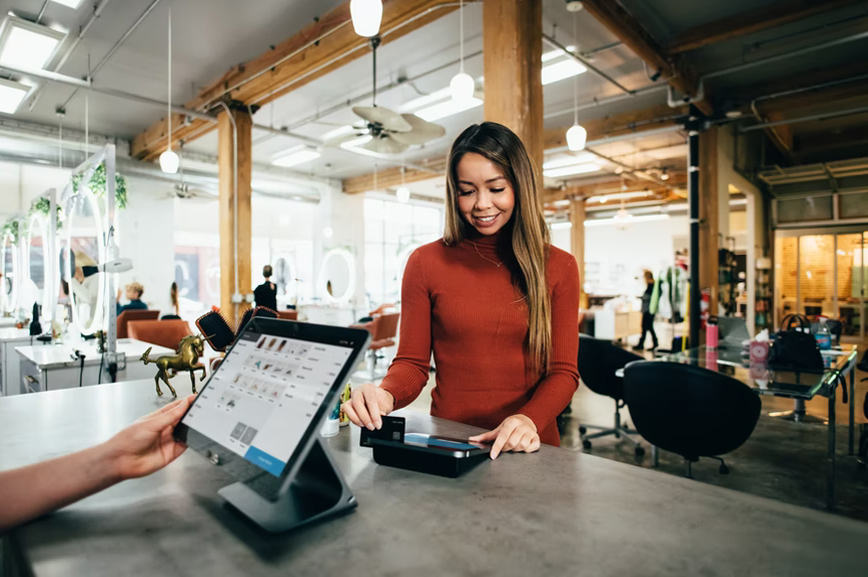 Importance of POS systems for tobacco retail industryThe tobacco retail industry is growing rapidly amid the legalization of recreational tobacco products sale. So, many businesses and retail stores are actively working to serve customers with an extensive assortment of cigars, cigarettes, and vapers. Thus, for managing countless products and numerous customers, tobacco stores must have point-of-sale systems to streamline daily operations and track their inventories accurately and promptly. Therefore, if you are planning to start a tobacco shop or have an existing one, knowing the significance of tobacco store POS software Philadelphia is imperative.Swift and secure billingBeing an owner of a tobacco store, you might juggle with a huge crowd of tobacco buffs during the weekends. So, in order to handle the big crowd of buyers, you should install tobacco store point of sale software Philadelphia. This system can help you in managing the process of ordering and billing efficiently. Your sales staff would not have to serve the orders manually as the POS can make billing faster by generating order and bill receipts. Also, the buyers can pay for the same without any hassle to leave the place in a short time. So, it will reduce the waiting time for your buyers and give them more time to leisure.Track customer history and informationYou may have a retail chain of tobacco stores with more customers who visit frequently your stores. So, for those customers, you can run loyalty programs and offer rewarding points on each purchase. The tobacco shop POS software Philadelphia can help you track the history of customers by checking their previous purchases and interest in specific tobacco products. Therefore, you can run loyalty programs and campaigns to increase sales of your products and can know the tobacco preferences of your existing patrons.Have a secure business environmentThe most critical part of owning a tobacco business is to make it legal and secure. In this business, age verification is a primary requirement that enables you to check if the individual visiting your store is permitted to buy tobacco. So, with the installation of tobacco shop point of sale software Philadelphia, you can keep an eye on the age verification of buyers. The system works to scan the ID of customers by calculating their age and reading the chip data. So, the system can tell if someone is under the legal age of using tobacco such as cigars, e-cigarettes, and vapes.Grow your tobacco business with The GuruWayWe can serve you with installation, training, and support for tobacco store POS software in Philadelphia. Being the leading POS providers to retail stores and chains, we have gained the utmost confidence and expertise in recommending the best POS systems. So, we can provide you with a system that is laced with modern features to make your tobacco business highly efficient. We can provide POS with custom software and hardware requirements. So, catch up with our technical team today and make your tobacco business grow well.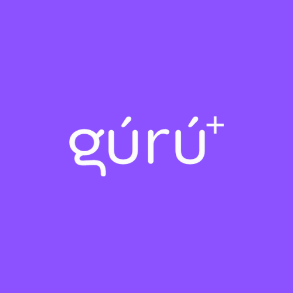 